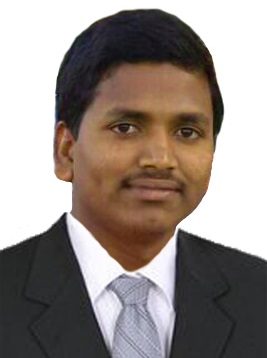 NELLANELLA.372696@2freemail.com .Personal DataNationality	 : IndianGender               : MalePlace of issue    : HyderabadBirthplace	: Telangana, India To The Human Resource Manager Dear Sir/Madam, Sub: Application for EmploymentForeseeing the growth and learning opportunities and the advantages in getting associated with a growing organization, I would like to tender my application for any suitable post in your well esteemed organization. I am a qualified Graduate in Computers (B.Tech), with almost 3years working experience in Administration department. As the enclosed resume simply summarizes my capabilities and career history, there is considerable more to relate. I would appreciate the opportunity to talk to you by telephone or to meet with you personally if you could arrange that to specifically discuss what I could do for your organization. Please feel free to contact me at the Email address, or phone number. I am looking forward to your reply. Experience	 Admin/Hr. Assistant  for KEYGROUPS SOLUTIONS PVT.LTD( Experience :   11 months (5th Sep 2016-30th July 2017)Admin clerk & Customer Service Executive for SPINNEYS DUBAI LLC(Experience :   1 year (14th July 2015-30th July 2016) Administrative Assistant for VENKATESHWARA MOTORS PVT LTD                 (Experience:  8 months (1st  May 2014-30th Jan 2015)Duties & Responsibilities:Providing general administrative and clerical support including mailing, scanning, faxing and copying to management.Maintaining electronic and hardcopy filing system.Perform data entry and scan documents.Assisting with employee relations.Reviewing resumes and applications sent in job application.Maintaining employee files and the HR filing system.Preparing job posting for vacancies.Accurately typing information into computer databases.A working knowledge on databases like ORACLE, SAP and SALESFORCE databases.Undertaking general office dutiesHandle records, wages, stock etc. to ensure the smooth operations of the admin department.Prepare daily sales reports and forward the same to the concerned person.Add to stock of all new arrival items to the store on daily basis.Prepare internal department reports.Provide daily/weekly/monthly reports to concerned Department.Clear Goods Receiving Note (GRN) on a daily basis.Response to the customers queries with positive and active manner.To do department daily order sheet, branch transfer in/out, wastage, inter departmental transfer, local purchase order and provide support services to the Administrator.Became a primary creator of PowerPoint presentations.Analytical Skills, Ability to Work under Pressure     Decision Making, Problem Solving & Advisory SkillsKey SkillsKnowledge in SAP (System Analysis and Program Development)Knowledge in salesforce  customer relationship management (crm) Knowledge on ORACLE databases.Providing general administrative and clerical supportGood knowledge on MCSE(Microsoft certified system engineer)Creating users and deleting the users in ADDSGood knowledge on DNS DHCP ADDS in Microsoft server Good knowledge on backup and restore in oracle databaseFamiliar with all domainsPreparing Reports and Dashboards in Excel and salesforceCreation of reports and dashboards in salesforce.com.Created Formula Fields, Lookup Fields, Roll up Summary Fields as required.Created List views for different objects as per the business requirements.Created Reports like Sales figures for the different Programs and Services on a Monthly, Quarterly and Annual Basis.Educational Qualifications2014         Bachelor Degree (75%) -  Gnyana Saraswathi College of                        Engineering Nizamabad. 2010	      HIGHER SECONDARY (93%) –  -  Shaankary Jr. College,                   Nizamabad.	2008            SSC (74%) –  M.S.R High School, NizamabadComputer KnowledgeKnowledge in SAP (System Analysis and Program Development) Knowledge in oracle database administration.Knowledge in salesforce customer relationship management (crm)knowledge on MCSE(Microsoft certified system engineer)Knowledge on creating power point representations.MS-Word, MS-Excel, MS-Outlook.Languages KnownEnglish, Hindi ,TeluguInterestsLatest Electronic GadgetsIn Cultural ActivitiesIn Article collection & TravellingIn Sports Activities Reference.* available up on request.DeclarationI hereby declare that all the above information provided is true to the best of my knowledge and beliefs. I also assure complete dedication & hard work towards the organization if provided an opportunity.